Publicado en  el 28/03/2014 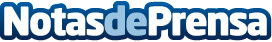 Ceuta y Melilla aúnan posturas ante la presión migratoriaDatos de contacto:Gobierno de CeutaNota de prensa publicada en: https://www.notasdeprensa.es/ceuta-y-melilla-aunan-posturas-ante-la-presion_1 Categorias: Ceuta y Melilla http://www.notasdeprensa.es